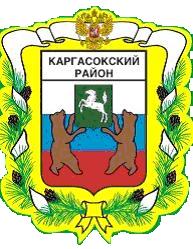 МУНИЦИПАЛЬНОЕ ОБРАЗОВАНИЕ «КАРГАСОКСКИЙ РАЙОН»ТОМСКАЯ ОБЛАСТЬАДМИНИСТРАЦИЯ КАРГАСОКСКОГО РАЙОНАПОСТАНОВЛЕНИЕ30.12.2016        	                                                                                                                      № 378с. КаргасокОб утверждении тарифов на платные услуги Муниципального бюджетного образовательного учреждения дополнительного образования «Каргасокская детско-юношеская спортивная школа»В соответствии с решением Думы Каргасокского района от 22.09.2010 № 580 «Об утверждении «Положения о порядке установления тарифов на работы (услуги) муниципальных предприятий и учреждений муниципального образования «Каргасокский район», постановлением Администрации Каргасокского района от 16.07.2010 г. № 113 «Об утверждении перечня платных работ (услуг), предоставляемых муниципальными предприятиями и учреждениями муниципального образования «Каргасокский район», постановлением Администрации Каргасокского района от 19.01.2011 № 9 «Об утверждении порядка определения платы за оказание услуг (выполнение работ), относящихся к основным видам деятельности муниципальных бюджетных учреждений муниципального образования «Каргасокский район», для граждан и юридических лиц»Администрация Каргасокского района постановляет:1.Утвердить тарифы на платные работы (услуги), оказываемые Муниципальным бюджетным образовательным учреждением дополнительного образования «Каргасокская детско-юношеская спортивная школа», согласно приложению к настоящему постановлению.2.Официально опубликовать настоящее постановление в установленном порядке.Глава Каргасокского района                                             		                               А.П. АщеуловН.А. Перепелкина(38 253) 2 13 54УТВЕРЖДЕНЫпостановлением АдминистрацииКаргасокского районаот 30.12.2016 № 378ПриложениеТарифы на платные работы (услуги), оказываемые Муниципальным бюджетным образовательным учреждением дополнительного образования «Каргасокская детско-юношеская спортивная школа»:№ п/пНаименование работы (услуги)Время оказания услугиТариф, руб.1Прокат спортивного инвентаря для катания на лыжах (лыжи, ботинки лыжные, палочки лыжные) – комплекты для взрослых (старше 14 лет)1 час1002Прокат спортивного инвентаря для катания на лыжах (лыжи, ботинки лыжные, палочки лыжные) – комплекты для детей (до 14 лет)1 час603Прокат коньков для детей (до 14 лет)1 час504Прокат коньков для взрослых (старше 14 лет)1 час905Прокат роликовых коньков для детей (до 14 лет)1 час506Прокат роликовых коньков для взрослых (старше 14 лет)1 час707Прокат санок (буранчиков)1 час708Прокат снегоходов «Буран»5 мин1009Прокат багги (больших)5 мин8010Прокат багги (маленьких)5 мин4011Прокат скейтов1 час5012Прокат тренажеров в тренажерном зале1 час10013Прокат теннисного стола и комплекта необходимого спортивного инвентаря1 час8014Прокат бильярдного стола и комплекта необходимого спортивного инвентаря (1 этаж)1 час20015Прокат бильярдного стола и комплекта необходимого спортивного инвентаря (2 этаж)1 час15016Пребывание в детской комнате1 час6017Заточка коньков хоккейных1 час13018Заточка коньков фигурных1 час15019Посещение душевой кабины1 час6020Прокат тюбингов1 час7021Прокат квадроцикла5 мин5022Прокат батута надувного5 мин3023Прокат батута спортивного5 мин2524Прокат стола для аэрохоккея и комплекта необходимого спортивного инвентаря30 мин7525Гостиничные услуги (1 место в номере Люкс)1 сутки180026Гостиничные услуги (номер одноместный)1 сутки100027Гостиничные услуги (1 место в трехместном номере)1 сутки80028Посещение горки с личными атрибутами1 час1529Посещение катка с личными коньками (для взрослых)1 час3030Посещение катка с личными коньками (для детей)1 час15